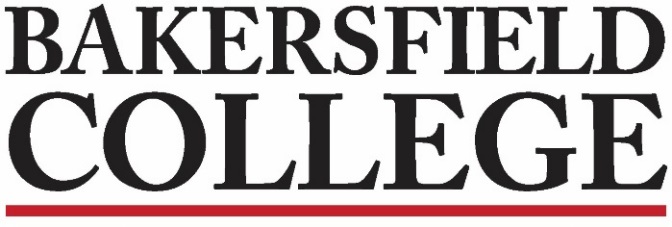 Program ReviewSeptember 4, 2018L149AgendaChairs: Stephen Waller, Emmanuel (Manny) Mourtzanos, Dean of Instruction, Fine & Performing Arts, Admin Co-Chair; Kimberly Nickell, ACDV, Faculty Co-Chair; Kristin Rabe, Media Services, Classified Co-ChairMembers:FacultyMindy Wilmot, Library; Anna Poetker, Philosophy; Brenda Nyagwachi, FACE; Andrea Tumblin, Mathematics; Heather Baltis, Agriculture; Brent Burton, Fire Technology/EMS; Gupreet Singh, Philosophy; Lillian Pimentel-Stratton, FACE; Neeley Hatridge, Communication; Nicole Hernandez, Nursing; Savanna Andrasian, English; Jennifer Johnson, Nursing (Curriculum Liason); Diane Allen, Counseling; Vayron Martinez, Health & PE; Klint Rigby, Engineering and Industrial Technology; Jason Dixon, Engineering and Industrial TechnologyAdministrators: Michelle Bresso, Dean of InstructionSue Vaughn, Enrollment Services;Classified Meg Stidham, CSEA designeeAntonio Alfaro, CTE Elizabeth Samson, SGAPresent: Absent:Chairs: Stephen Waller, Emmanuel (Manny) Mourtzanos, Dean of Instruction, Fine & Performing Arts, Admin Co-Chair; Kimberly Nickell, ACDV, Faculty Co-Chair; Kristin Rabe, Media Services, Classified Co-ChairMembers:FacultyMindy Wilmot, Library; Anna Poetker, Philosophy; Brenda Nyagwachi, FACE; Andrea Tumblin, Mathematics; Heather Baltis, Agriculture; Brent Burton, Fire Technology/EMS; Gupreet Singh, Philosophy; Lillian Pimentel-Stratton, FACE; Neeley Hatridge, Communication; Nicole Hernandez, Nursing; Savanna Andrasian, English; Jennifer Johnson, Nursing (Curriculum Liason); Diane Allen, Counseling; Vayron Martinez, Health & PE; Klint Rigby, Engineering and Industrial Technology; Jason Dixon, Engineering and Industrial TechnologyAdministrators: Michelle Bresso, Dean of InstructionSue Vaughn, Enrollment Services;Classified Meg Stidham, CSEA designeeAntonio Alfaro, CTE Elizabeth Samson, SGAPresent: Absent:1.Call to OrderNote takerRoll-Introductions of Committee membersCall to OrderNote takerRoll-Introductions of Committee members2.Approval of Minutes-March 20, August 21 Approval of Agenda ItemsApproval of Minutes-March 20, August 21 Approval of Agenda Items3.Robert’s RulesRobert’s Rules4.Update on eLumen Update on eLumen  5. ChargeCharge 6.2018-19 GoalsAlign the Program Review questions to ACCJC Standards and Strategic DirectionsFully implement eLumenWe need to do a survey this cycleGuided Pathways 2018-19 GoalsAlign the Program Review questions to ACCJC Standards and Strategic DirectionsFully implement eLumenWe need to do a survey this cycleGuided Pathways 7.ACCJC Visit prepThe Program Review ProcessProgram Review Process and BudgetACCJC Visit prepThe Program Review ProcessProgram Review Process and Budget8.District Program ReviewDistrict Program Review